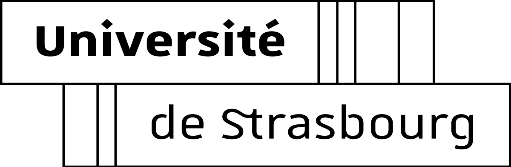 FACULTÉ DE PHILOSOPHIE2ème ANNEE DE MASTER INTERDISCIPLINAIRE DES MONDES ANCIENS2020-2021Document à rendre avant le 2 octobre 2020N° ETUDIANT(E) : ANNEE 2020/20212ème année de Master Interdisciplinaire Mondes Anciens À Strasbourg, le  		Signature de l'étudiant(e) :NOM de naissance (en capitales) : PRENOM : Date de naissance :   Portable : Nom marital (si différent du nom de naissance) : Adresse postale de l'étudiant (e) : Une adresse e-mail XX@etu.unistra.fr est automatiquement créée lors de votre inscription administrative. Pour connaître cette adresse : cliquer sur "Activation" en haut à droite sur la page https://ent.unistra.fr. La scolarité ne correspondra avec vous que via l’adresse institutionnelle. Pensez à mettre en place le transfert des messages vers votre adresse mail privée.Etudiant(e) en :  Etudiant(e) ERASMUS              Etudiant(e) autre échange international : 
Etudiant(e) en situation de Handicap :  oui -  non (Si oui, prendre contact avec la Mission Handicap via l’adresse : svu-handicap@unistra.fr)
Avez-vous une DETTE (matière d’enseignement non validée dans les années antérieures : OUI	 : NONSi oui, quelle(s) est(sont) elle(s) : Profil spécifique : Demande d’un aménagement de contrôle continu :Etudiant bénéficiant d’un aménagement de CC pour le motif suivant : Si en double cursus, précisez l’autre filière : 	       Cursus principal : En cas de travail salarié, combien d’heures par semaine effectuez-vous ? Joindre le contrat de travail couvrant 1 semestre entier voire 2 semestres entiers(voir conditions sur le guide pédagogique)Êtes-vous en situation de handicap :  OUI	     NONQuelle que soit l’UE, l’étudiant bénéficiant de l’aménagement du contrôle continu doit obligatoirement passer deux évaluations. L’étudiant peut choisir de passer l’épreuve a seulement, ou l’épreuve b seulement, ou les épreuves a et b. S’il passe les deux épreuves a et b, l’enseignant retiendra la meilleure des deux notes. L’étudiant passe obligatoirement l’épreuve c (qui est une épreuve avec convocation). Si une UE ne comporte que deux évaluations, l’étudiant devra passer les deux.Nota Bene : la demande d’aménagement pour les modules autres que ceux proposés par notre Faculté doit être faite dans le ou les départements concernés.	SEMESTRE 1SEMESTRE 2UE1 – Séminaire IMA  SH1JKM10 – Séminaire commun et                             interdisciplinaireUE1 – Séminaire Disciplinaire de type A PL16LM20 – Recherche philosophique  UE2 – Séminaire Disciplinaire 1 type A PL14KM01– Séminaire de philosophieUE1 – Stage en milieu professionnel ou Recherche interdisciplinaire (dans les unités de recherche du MIMA) SH1JLMST -  Stage ou Recherche interdisciplinaire(Remplir le formulaire de présence à chaque manifestation par un ou une intervenant(e) de la JE ou du colloque  – obligatoire !)UE3 – Séminaire Interdisciplinaire type BCode : Intitulé :  UE3 – TER(Remplir le formulaire pour votre choix de sujet ainsi que du professeur qui vous encadrera – obligatoire ! La soutenance sera composée d’un enseignant-chercheur d’une autre discipline)UE4 – Méthodologie de la Recherche PL16KM91 – Méthodologie de la recherche SH1JLM30 – Mémoire de rechercheUE5 – Langue Ancienne (A choisir parmi les facultés des Sciences Historiques, de Lettres ou de Théologie)Code :  Intitulé :  UE6 – Option (Séminaire de type A ou B ou sciences auxiliaires ou séminaire CBR ou langue ancienne 2, etc.)Code :  Intitulé Ou  PL16AM12 : Philosophie ancienneUE7 – Langue VivanteCode :  Intitulé :  